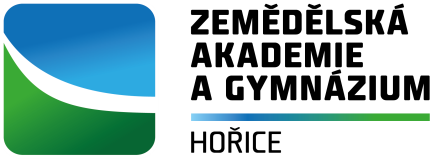 I N F O R M A C Ek zahájení školního roku 2020/2021, které se bude konatv úterý 1. září 2020 od 8:00 hodin1. Všeobecné informace k zahájení studia1.   a)	1. 9. 2020 s sebou přineste:- občanský průkaz (v případě, že tento doklad nevlastníte, přineste si rodný list).- vysvědčení o ukončení posledního ročníku  povinné škol. docházky- doklad o zdravotní pojišťovně- vylněný formulář „Informace o žácích (data pro školní matriku)“ - prosíme o vrácení i nevyplněných formulářů – s podpisem- finanční hotovost 220,- Kč (100,- záloha na čip, 100,- Kč na klíč od šatny, 20,- žák. knížka)   b)		- obuv na přezutí   		- žáci, kteří budou ubytováni na DM – věci osobní potřeby			- psací potřeby    c)   Jméno a místo působení Vašeho lékaře všeobecného i zubního.2.	Veškerá potvrzení budou vydávána prostřednictvím třídních učitelů v průběhu 1. poloviny září.            Všechny potřebné sešity dle požadavků vyučujících jednotlivých  předmětů si žáci opatří sami na začátku školního roku (nejdéle do 30. 9. 2020).Žáci si učebnice zajistí sami dle seznamu vydaného učilištěm. Výuka ve škole začíná v 7:30, odborný výcvik v 7:00 hod. (pokud nebude stanoveno jinak).Upozornění:- svůj příjezd do školy si zajistěte tak, aby nástup do školy byl dodržen. - žáci ubytovaní na DM budou mít zajištěnou stravu již od 1. 9. 2020, dojíždějící od 2.9.2020.Informace k ubytování DM U Lva:příjezd na DM je možný již v pondělí 31.8.2020 od 17:00 do 21:00 hod.přihláška k ubytování přiložena nebo je k dispozici v kanceláři školy, dále ke stažení na webových stráchkách školy. Příhlášku nutno zaslat do 17.7.2020 na adresu školy: Zámecká 478, 507 81 Lázně Bělohrad nebo dodat osobně do kanceláře školy v Lázních Bělohradě.podrobné informace ohledně ubytování na telefonním čísle p. Vladimíra Machková - tel.: 736 744 843, 602 6620 593V Lázních Bělohradě 23. června 2020                                      Ing. Jaroslava Bryknarová – v. r.	zástupce ředitele               2. Informace k odbornému výcviku  - obor Zemědělec - farmářOdborný výcvik je vyučován -  skupinovou formou na pracovištích školy na smluvních pracovištích školy (od 2. ročníku)Základními ochrannými pomůckami vybaví v 1. ročníku žáky škola:- pracovní oděv			- pracovní obuv- pracovní čepice			- ochranné rukaviceDalší pomůcky, které bude škola povinně vyžadovat  a žáci si je opatří sami:- posuvné měřítko 15O mm	Doporučujeme:náhradní pracovní oděv			ručník				Čísla velikostí oděvů a obuvi musí žáci všech učebních oborů nahlásit ihned při nástupu, aby mohly být ochranné pomůcky co nejrychleji objednány a vydány.3. Další informace V případě, že žádáte o částečné nebo celkové osvobození z tělesné výchovy, předejte třídním učitelům do  20. 9. 2020!!! (na 2. pololetí do 20. 2. 2021) také žádost a potvrzení od lékaře, kde je třeba vymezit i dobu platnosti! (Pololetí nebo celý školní rok).Platný Školní řád lze nalézt na internetových stránkách školy (www.zemedelska-akademie.cz), dále je vyvěšený v budově Zemědělské akademie a Gymnázia, popř. je možné si ho kdykoliv vyžádat k nahlédnutí. Žáci budou se školním řádem seznámeni při nástupu do školy. Tímto žádáme zákonné zástupce, aby se se školním řádem seznámili.Způsob předávání informací	- telefonní čísla (viz materiály)							- žákovská knížka 							- www stránky, e-mailové adresy (viz materiály)							- konzultační hodiny							- plán třídních schůzek (viz materiály)							- důležité nástěnky							- osobní jednáníRodičovské schůzky:    	1. pololetí čtvrtek  12. 11. 2020 (změna možná)     		      		2. pololetí  čtvrtek    9.  4. 2021 (změna možná)Je možno žádat o pravidelné pozdní příchody a dřívější odchody max. do 10 minut  (pouze z velmi závažných důvodů!!!) do 20. 9. 2020 na předtištěných formulářích prostřednictvím třídních učitelů.Veškerá důležitá rozhodnutí školy (přijetí, vyloučení apod.) probíhají ve správním řízení.Na naší škole funguje přístupový systém, který umožňuje zjistit informace o reálném příchodu a odchodu žáků. (Vratná záloha 100,- Kč se vybírá hotovostně na začátku šk. roku) Každý žák dostane (za vratnou zálohu 100,- Kč) svůj klíč od šatny. 4. Informace o sportovních aktivitách (konkrétní informace budou žákům podány během měsíce září)1. ročník	Lyžařský kurz 2. ročník	Sportovně turistický kurz5. KontaktyAdresa:	Zemědělská akademie a Gymnázium Hořice –  střední škola a vyšší odborná škola, příspěvková organizace, Riegrova 1403, 508 01  Hořice	Telefon: 	493 623 021-2E-mail:           faltova@gozhorice.cz Webové stránky:    www.zemedelska-akademie.cz		Středisko LÁZNĚ BĚLOHRAD            Adresa:	Zámecká 478, 507 81  Lázně BělohradTelefon:	493 792 381, 493 792 382Škola: 	- zástupce ředitele				725 841 596 – Ing. Jaroslava Bryknarová- sekretariát, stravování                            	493 792 381-2, 725 842 502 – p. FaltováMech. středisko (odb. výcvik - OZS, OBK)		493 792 440, 725 841 671 – p. MorávekDomov mládeže                   				736 744 843, 602 660 593 – p.  MachkováE-mail:                     	faltova@gozhorice.czWebové stránky      	www.zemedelska-akademie.cz               6. Termíny prázdnin ve škol. roce 2020/2021Podzimní prázdniny:	  	čtvrtek		29. 10. 2020 	 -	pátek 	 30. 10. 2020Vánoční prázdniny:	   	středa	  	23. 12. 2020 	 -	neděle 	     3. 1. 2021Pololetní prázdniny:	  	pátek       	  29. 1. 2021     	Jarní prázdniny:	  	pondělí    	     8.2. 2021  	 -	neděle     14.2. 2021Velikonoční prázdniny: 	čtvrtek    	    1. 4. 2021 Hlavní prázdniny:	   	čtvrtek     	    1. 7. 2021 	 -	úterý	   31. 8. 20217. Informace ke stravováníŠkola zajišťuje stravování pro všechny žáky a zaměstnance formou dovážených jídel. Dojíždějící mají nárok na oběd, ubytovaní v domově mládeže na celodenní stravu.Přihlašování stravy – žáci před nástupem do školy vyplní přihlášku ke stravování, zde volí režim stravy, ten lze v průběhu šk. roku měnit u provozní stravování. Přihlášku nutno zaslat do 10.8.2020.Platba -  zálohová platba na účet školy č.115-7559140217/0100 na následující měsíc do 21.dne předešlého měsíce, ubytovaní žáci ve výši dle zvoleného režimu stravy.Objednávka a výběr jídel prostřednictvím objednávkového terminálu nebo internetu týden předem, vždy ve středu, čtvrtek a pátek, dle zveřejněného jídelního lístku.Výdej stravy: Budova školy – prostřednictvím čipu (obědy, odp. svačiny).  Přiložením čipu ke čtečce výdejového terminálu se zobrazí příslušné pracovnici druh jídla, který  byl objednán ( obědy č.1 - 4, ostatní č.1). Domov mládeže – prostřednictvím seznamu strávníků.Zapomenutý čip -  strávník je povinen bez odkladu tuto skutečnost oznámit provozní stravování. Způsoby odhlašování stravy:  na objednávkovém terminálu den předem do 13.00 hod. v chodbě cvičné kuchyně pomocí čipu   přes internet na www.ikuch.cz (dostupné i ze stránek školy) den předem do 13.00 hod.pod číslem a heslem (k obdržení u provozní stravování).  ve výjimečných případech lze odhlásit stravu osobně nebo telefonicky na čísle 725 842 502      nebo na 493 792 382 u provozní stravování do 8.00 hod. stravovacího dne.Neodhlášená strava za dobu nepřítomnosti bude od druhého dne doúčtována o věcné a osobní náklady.Vyúčtování zaplacené stravy a skutečně odebrané stravy bude provedeno vždy na konci školního roku, případně při ukončení studia žáka.8. Seznam učebnic 											    Přibližná cena Občanská nauka pro SOU (Dudák  a kol.) – SPN (2005)				   190,-Čeština pro učební obory SOU (Kvítková) – SPN				 	   140,-Čítanka pro SOU (Soukal) – SPN							   160,-Matematika pro 2 a 3leté obory SOU, 1 a 2. díl (Calda) – Prometheus       	          140,-, 134,-angličtina:    New Headway – ELEMENTARY - Student´s Book – Oxford (3.edice)	   530,-		-//-	       	 - Workbook with Key 	-//-	             260,-Učebnice na odborné předměty budou upřesněny  v září 2020	      			